Indications relatives à la présentation de ce document Le journal de stage doit répondre aux exigences de format suivantes :Le format en annexe est obligatoire ;Le journal de stage doit être bien lisible (complété avec une police de caractère en Times New Roman 12) ;Le journal de stage doit être introduit via e-request et comprendre le document word, dûment complété et signé, sous format pdf.Les stagiaires sont priés d’utiliser un journal par année de stage.La page récapitulative mentionne le total annuel des heures par nature d’intervention (rubriques).L’appréciation du maître de stage (évaluation annuelle par le maître de stage), tant sur les prestations du stagiaire que sur les progrès réalisés au cours de l’année, est intégrée au journal.L’art. 31 § 2 de l’A.R. du 30 avril 2007 prévoit que : « Le stagiaire et le maître de stage signent le journal de stage après avoir discuté les observations qui y sont consignées par le maître de stage ». L’appréciation du maître de stage doit être motivée et détaillée et doit être signée tant par le stagiaire que par le maître de stage.Toutes les heures prestées effectivement dans le cadre du stage doivent être reprises dans le journal de stage.Les prestations qui se réfèrent à une période de suspension du stage ne doivent pas être reprises dans le journal de stage.Définition des rubriquesDéclaration sur l’honneur en matière d’activitésincompatibles (à compléter par le stagiaire)Par la présente, je déclare sur l’honneur ne pas avoir exercé d’activités incompatibles avec la fonction de stagiaire réviseur d’entreprises et avoir respecté les règles déontologiques applicables aux stagiaires réviseurs d’entreprises.Date :………………………………………Signature du stagiaire : ……………………………………………Récapitulation des heures annuelles par rubriqueEvaluation annuelle Le stagiaire 							Le maître de stageRubriques à compléter par le stagiaireDonnez un résumé de vos principales réalisations de l’année de stage écoulée.Plan d’action Quels points d’actions avez-vous pris afin de répondre aux demandes formulées l’année dernière par votre maître de stage et/ou la Commission du stage, soit en direct, soit via l’avis du journal de stage (uniquement si d’application) ?Quelles étapes allez-vous entreprendre pour répondre aux demandes formulées par le jury de l’examen d’aptitude (uniquement si d’application) ?SignatureLe/La stagiaire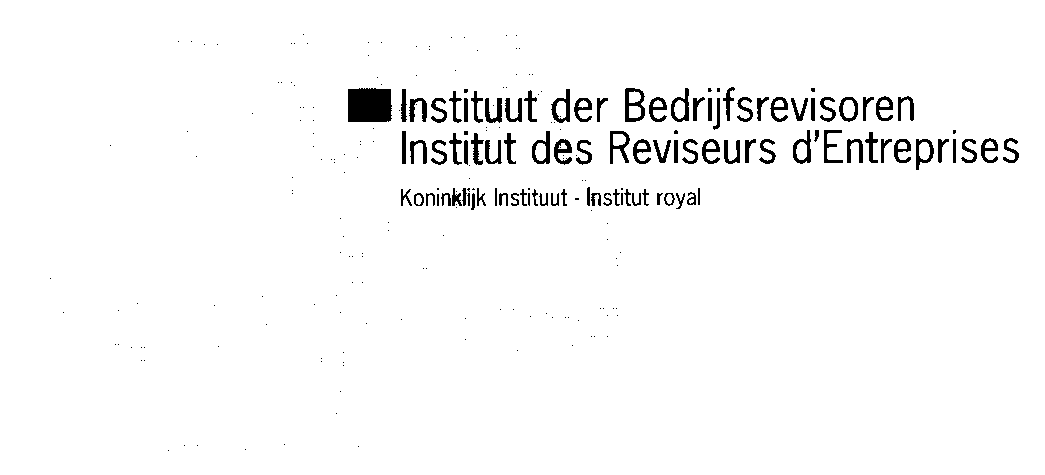 Journal de stage-Modèle 2*Stagiaire:	Nom: .............................................................................	Né(e) à: .......................................  le: ...........................	Adresse: .............................................................................................................................................................	Diplôme:........................................................................
.......................................................................................	Délivré par: ...................................................................
......................................................  date: ......................Maître de stage: .............................................................................Cabinet : ...........................................................................Début du stage: ..............................................................................Années d’expérience en revisorat: .................................................Niveau de responsabilités durant la période : 	Années d’expérience en revisorat: .................................................Niveau de responsabilités durant la période : 	Années d’expérience en revisorat: .................................................Niveau de responsabilités durant la période : 	Années d’expérience en revisorat: .................................................Niveau de responsabilités durant la période : 	Ce journal de stage concerne la période de [date début année de stage] à [date fin année de stage]Suspension du stage durant la période susmentionnée : oui/non (si oui précisez la période de suspension) :................................................................................................................Missions révisorales :RévisionTous travaux d’audit annuel de comptes ou d’états financiers établis selon le référentiel belge, IFRS, ISRE, USGAAP (y compris les missions de contrôle selon la loi « Sarbanes Oxley ») ou selon tout autre cadre de référence.Il importe de répartir le temps total passé entre les rubriques suivantes:Planning et supervision: administration de la mission, analyse générale des risques, préparation des programmes de travail, temps passé à la supervision de l’équipe d’audit, revue des documents de travail,…Contrôle interne: analyse et testing du contrôle interne et des procédures y inclus les tests du système informatique.Valeur: tous tests substantifs de valorisation de comptes. Cette rubrique inclut notamment tous les travaux réalisés afin de vérifier des soldes et mouvements de comptes (valeur des stocks, revue créances douteuses, confirmations bancaires, analyse des provisions, analyses spécifiques de comptes de résultats,…)Conseil d’entreprise-audit : vérification des informations annuelles et préparation du rapportConseil d’entreprise : participation aux réunions Autres.Révision consolidationTravaux d’audit d’une consolidation. Ne sont pas inclus les travaux de préparation des liasses de consolidation pour le compte d’une maison-mère ou de ses auditeurs (voir ci-après).Il importe de répartir le temps total passé entre les rubriques suivantes :Liasse de consolidation : pointage et contrôle des montants et informations, et vérification de la justesse arithmétiqueAudit : vérification des écritures de consolidation et d’éliminationAutre révisionToute mission de certification sortant du cadre de contrôle des comptes/états financiers annuels. Par exemple: FOST Plus, missions de certification CE, missions ISAE, ISRS, c.q. missions de procédures convenues...Missions légales : il s’agit uniquement de missions découlant du Code des SociétésApport/quasi-apport	Travaux directement en relation avec l’audit ou la rédaction d’un rapport d’apport en nature ou de quasi-apport.Fusion/scission 	Travaux directement en relation avec l’audit ou la rédaction d’un rapport de fusion ou de scission.Autres	Seuls les travaux effectués directement en relation avec l’audit ou la préparation d’un rapport de mission légale sont à reprendre sous cette rubrique.Missions légales : il s’agit uniquement de missions découlant du Code des SociétésApport/quasi-apport	Travaux directement en relation avec l’audit ou la rédaction d’un rapport d’apport en nature ou de quasi-apport.Fusion/scission 	Travaux directement en relation avec l’audit ou la rédaction d’un rapport de fusion ou de scission.Autres	Seuls les travaux effectués directement en relation avec l’audit ou la préparation d’un rapport de mission légale sont à reprendre sous cette rubrique.Heures de l’année 2013-2014(le cas échéant)Heures de l’année 2014-2015(le cas échéant)Heures2016-2017Révision annuelle:Révision annuelle:planning………………………………………………………contrôle interne………………………………………………………tests valeurCE : auditCE : participation………………………………………………………………………………………………………………………………………………………………………autres………………………………………………………Révision consolidation      liasse de consolidation      auditRévision consolidation      liasse de consolidation      audit………………………………………………………………………………………………………………Autres révisionsAutres révisions………………………………………………………Missions légales:Missions légales:apport/quasi-apportfusion/scission………………………………………………………………………………………………………………autres………………………………………………………Sous-total missions révisorales :Assistance/conseils        SOX        IFRSAudit d’acquisition        AutresPréparation:Sous-total missions révisorales :Assistance/conseils        SOX        IFRSAudit d’acquisition        AutresPréparation:………………………………………………………………………………………………………………………………………………………………………………………………………………………………comptes annuels………………………………………………………consolidation………………………………………………………déclaration fiscale………………………………………………………ComptabilitéComptabilité………………………………………………………Formation :Formation :………………………………………………………AutresAutres………………………………………………………Sous-total autres missions:TOTAL ANNUELSous-total autres missions:TOTAL ANNUEL………………………………………………………………………………………………………………Rubriques à compléter par le maître de stageRubriques à compléter par le maître de stageRubriques à compléter par le maître de stageI.Déroulement du stageOUINONVotre stagiaire a-t-il au cours de l’année écoulée acquis une expérience supplémentaire dans les domaines suivants:RévisionRévision consolidationMissions spécialesapport/fusionautreConseil d’entrepriseVotre stagiaire a-t-il au cours de l’année écoulée acquis une expérience supplémentaire dans les secteurs d’activités suivants:entreprises commercialesentreprises de serviceentreprises industrielles...Etes-vous régulièrement tenu informé par le stagiaire du déroulement de son stage et des problèmes éventuels rencontrés?Jugez-vous que votre stagiaire :serait prêt à réussir l’examen de fin de stage ?témoigne d’une maturité suffisante que pour pouvoir revendiquer le titre de réviseur d’entreprises ?a obtenu dans le courant du stage l’expérience nécessaire à l’exécution des missions révisorales ?a obtenu dans le courant du stage une connaissance suffisante des obligations et devoirs en matière de déontologie ?Le/la stagiaire a-t-il/elle, durant le courant de l’année, fait les progrès demandés et a-t-il/elle, depuis l’année précédente, corrigé de manière définitive d’éventuels points faibles ? Expliquez brièvement.II ResponsabilitéOUINONL’information reprise dans le journal de stage reflète-t-elle fidèlement le déroulement du stage effectué sous votre responsabilité?Si non, commentaire :III.Conclusion : OUINONEtes-vous satisfait du déroulement du stage?Recommandations au stagiaire:Recommandations au stagiaire:Recommandations au stagiaire:IV.Appréciation motivée du maître de stageArt. 31 § 2 de l’A.R. du 30.04.2007.« Le stagiaire et le maître de stage signent le journal de stage après avoir discuté les observations qui y sont consignées par le maître de stage »Appréciation motivée du maître de stageArt. 31 § 2 de l’A.R. du 30.04.2007.« Le stagiaire et le maître de stage signent le journal de stage après avoir discuté les observations qui y sont consignées par le maître de stage »Appréciation motivée du maître de stageArt. 31 § 2 de l’A.R. du 30.04.2007.« Le stagiaire et le maître de stage signent le journal de stage après avoir discuté les observations qui y sont consignées par le maître de stage »